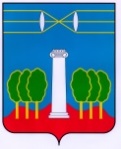 СОВЕТ ДЕПУТАТОВГОРОДСКОГО ОКРУГА КРАСНОГОРСКМОСКОВСКОЙ ОБЛАСТИР Е Ш Е Н И Еот 30.06.2022 №752/56О награждении Почётной грамотой Ненашеву Л.В.За многолетний добросовестный труд, активную общественную деятельность, большой вклад в социально-экономическое развитие городского округа Красногорск и в связи с юбилеем, Совет депутатов РЕШИЛ:Наградить Почетной грамотой Совета депутатов городского округа Красногорск с вручением памятного сувенира члена Общественного совета «Ильинское» Ненашеву Людмилу Васильевну.ПредседательСовета депутатов                                           			               С.В. ТрифоновРазослать: в дело